Brett 1Brett 1Brett 2Brett 2Brett 3Brett 3Brett 4Brett 4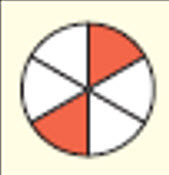 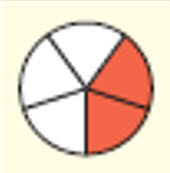 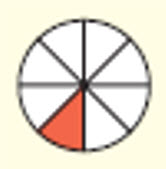 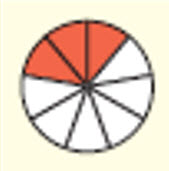 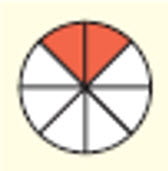 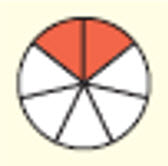 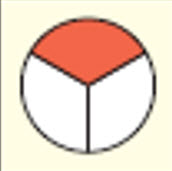 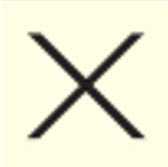 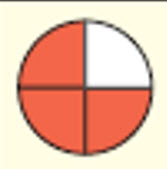 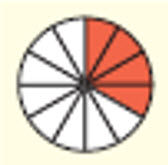 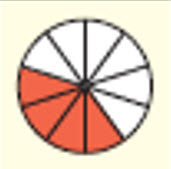 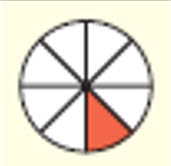 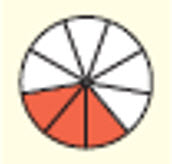 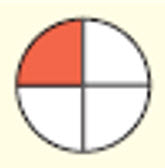 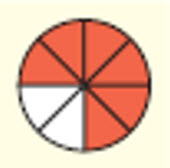 